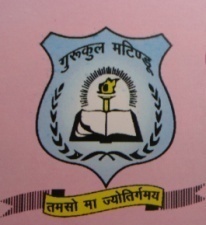 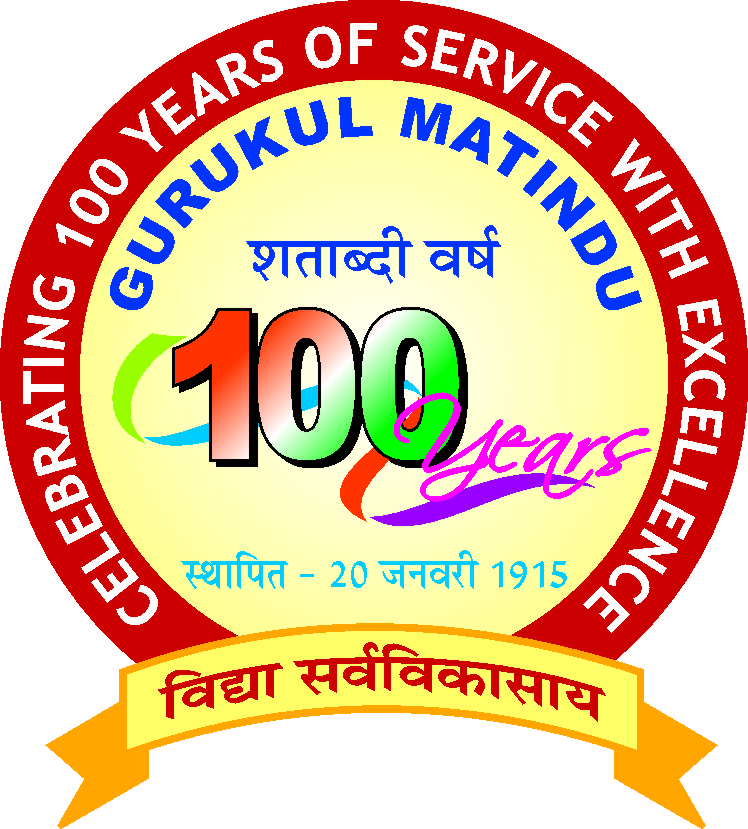 (affiliated to C.B.S.E, Aff No 530725,School No 40706)Srl No: ___Admission No   - ____		SRN No______________     Registration No :_________	Name of Pupil 						:	Fathers/Guardian’s Name				:	Sh. Mother’s Name						:	Smt   Nationality 				   		:	IndianWhether the candidate belongs to SC/ST/BC/Gen	:	 	Date of first admission in the school with class 	:	Class -	 Date of Birth (In Christian Era) according to Admission Registration    (In figure)    	   (In words)  Class in which the pupil last studied/studying  (In figure)         (In words)   School/Board Annual Examination last taken with result  ------Whether failed, if so once/twice in the same class :  	Subjects Studied  	1	 	2.   	3.  	4. 	 	 5.    	           6.  	.  Whether qualified for promotion to the higher class. If so, to which class    (In figure)	-----	 (In words)	-----------Month up to which the (pupil has paid) School dues paid   ------------------Any fee concession availed of : if so, the nature of such concession:  Total No of working days    -------- ( session ------------------)Total  NO of working days present  ---------Whether NCC Cadet/Boy Scout/Girl Guide (details may be given)  -----------Games played or extracurricular activities in which the pupil usually took part    (Mention Achievement level there in)   	:  ----General conduct			: -------Date of application for certificate 	: ------------------Date of issue of certificate 		: ------------------------Reason for leaving the School		: --------------------------- Any other remarks 			: If anySignature  			Signature      Checked by			 SignatureClass Teacher 		(Name Shiv Kumar  Designation : Head Clerk)     	Principal ( SEAL)